Table S1. Primers used for cloning and plasmids constructionTable S2 Primers used for Q-PCR analysisTable S3. Primers used for electrophoretic mobility-shift assay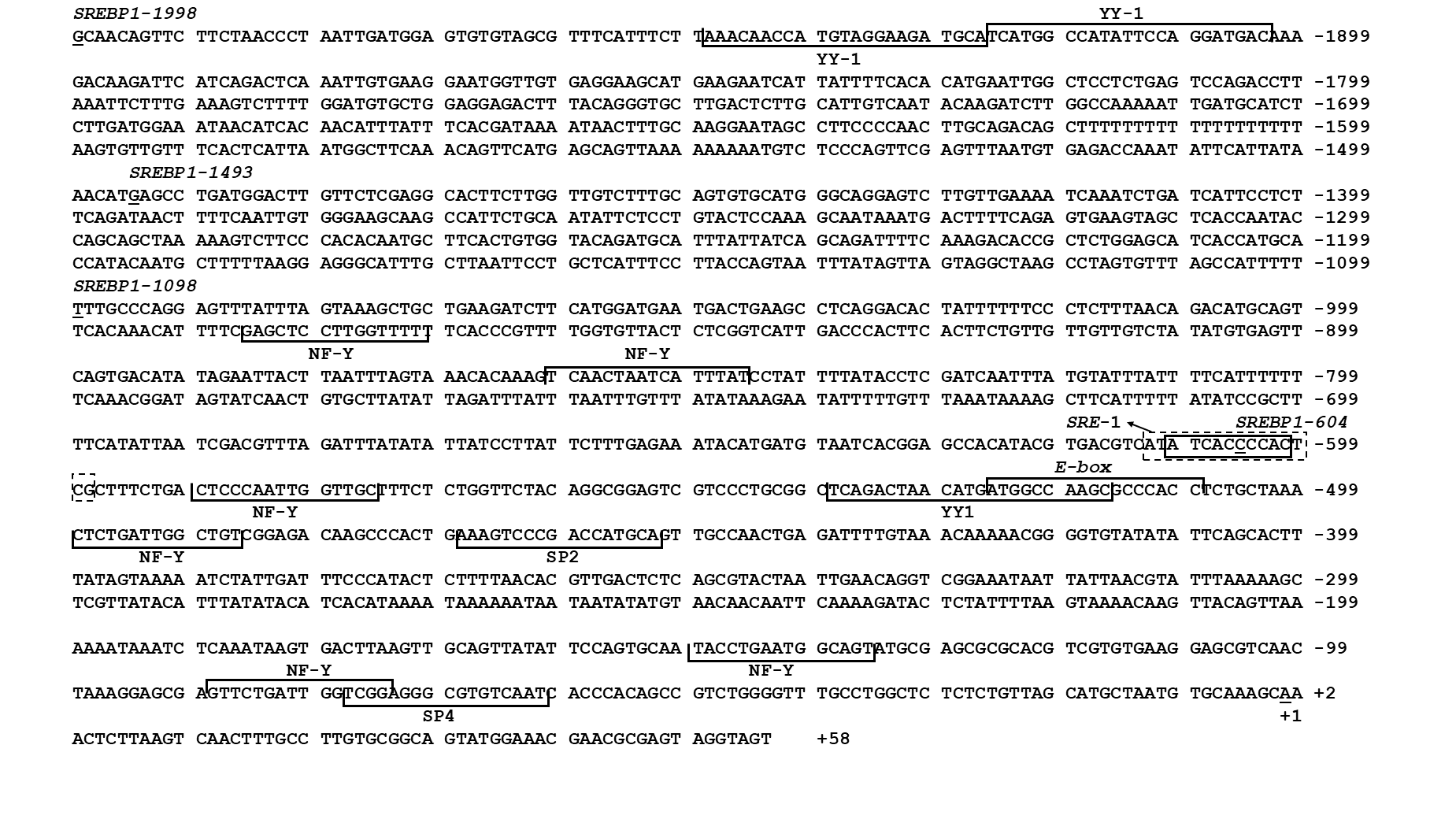 Figure S1. Nucleotide sequence of the promoter region of srebp-1 gene. +1 denotes the transcription start site (TSS) obtained from RLM-5’RACE experiment. Number on the right of the sequence means the distance to the TSS. The highlighted sequences show putative transcription factor binding sites of srebp-1 promoter region. Dotted box presents putative SRE element on MatInpspector, and solid box presents putative SRE element on JASPAR.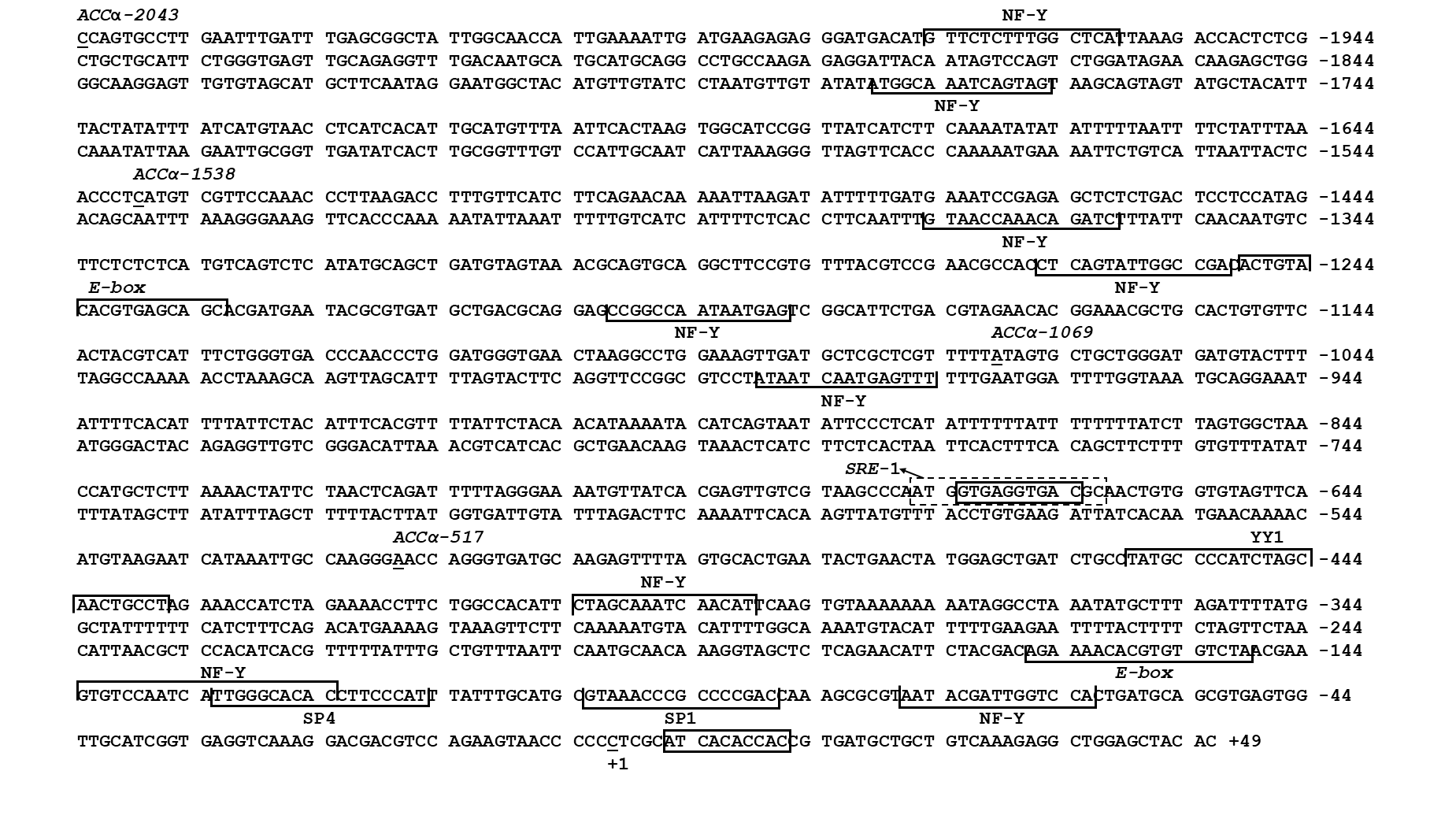 Figure S2. Nucleotide sequence of the promoter region of accα gene. +1 denotes the transcription start site (TSS) obtained from RLM-5’RACE experiment. Number on the right of the sequence means the distance to the TSS. The highlighted sequences show putative transcription factor binding sites of accα promoter region. Dotted box presents putative SRE element on MatInpspector, and solid box presents putative SRE element on JASPAR.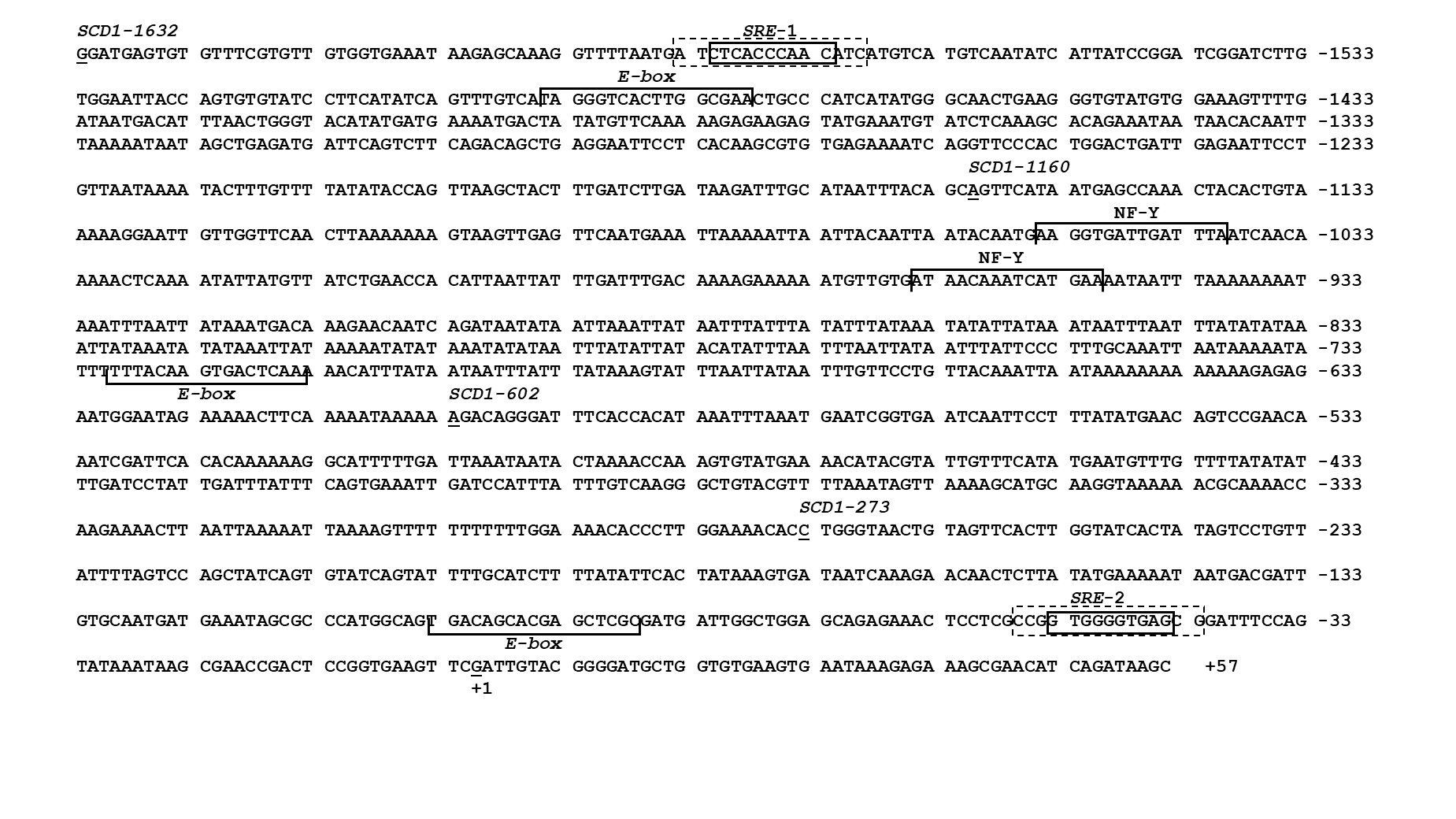 Figure S3. Nucleotide sequence of the promoter region of scd1 gene. +1 denotes the transcription start site (TSS) obtained from RLM-5’RACE experiment. Number on the right of the sequence means the distance to the TSS. The highlighted sequences show putative transcription factor binding sites of scd1 promoter region. Dotted box presents putative SRE element on MatInpspector, and solid box presents putative SRE element on JASPAR.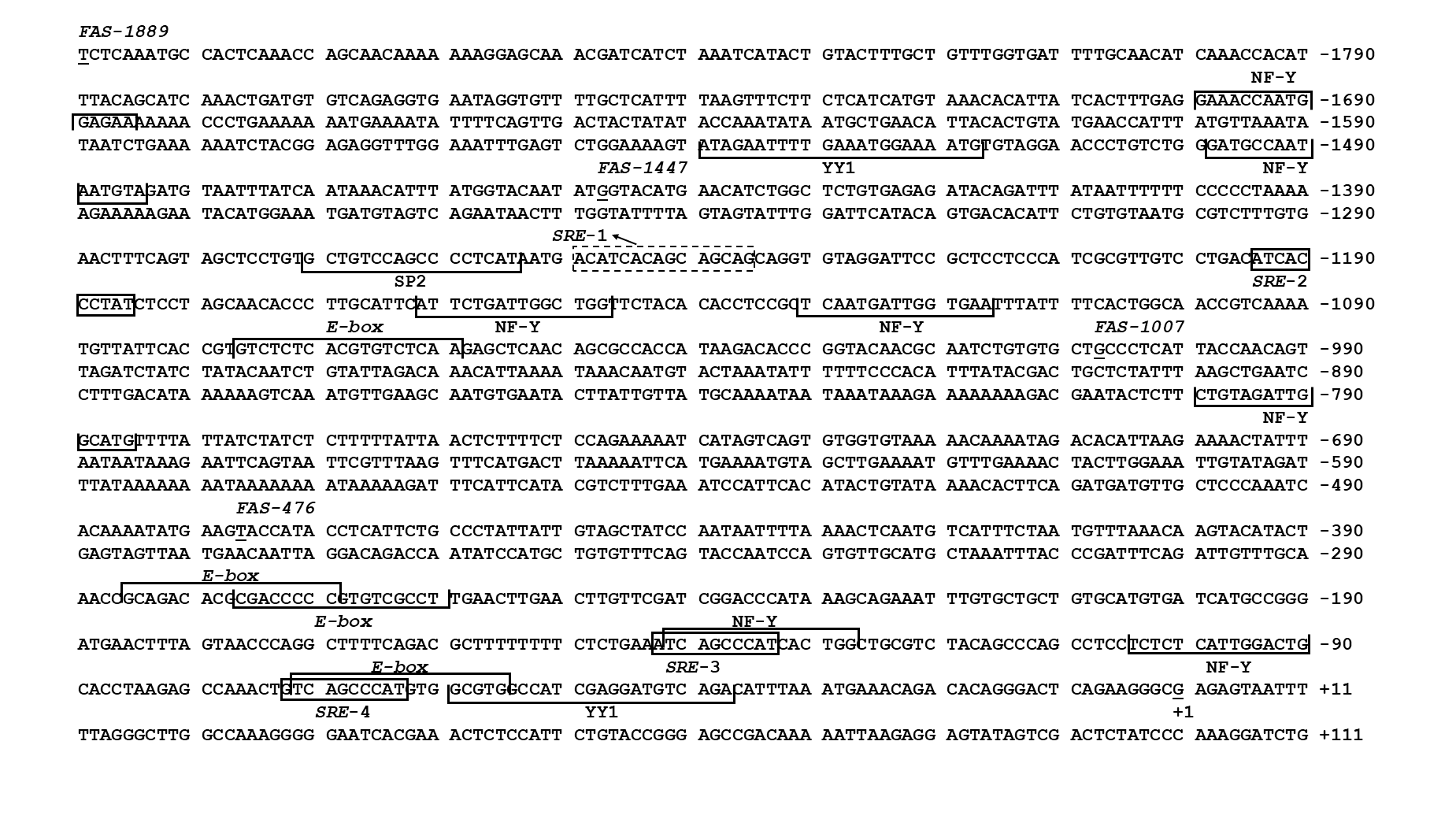 Figure S4. Nucleotide sequence of the promoter region of fas gene. +1 denotes the transcription start site (TSS) obtained from RLM-5’RACE experiment. Number on the right of the sequence means the distance to the TSS. The highlighted sequences show putative transcription factor binding sites of fas promoter region. Dotted box presents putative SRE element on MatInpspector, and solid box presents putative SRE element on JASPAR.GeneNameForward primer (5'-3')Reverse primer (5'-3')Primers for RLM-5’RACEPrimers for RLM-5’RACEPrimers for RLM-5’RACEPrimers for RLM-5’RACEsrebp-1RACE-outerCATGGCTACATGCTGACAGCCTACCTCAACACTGCCGACTTATTsrebp-1RACE-innerCGCGGATCCACAGCCTACTGATGATCAGTCGATGTGCGTTTCTCGCCTTTATGaccαRACE-outerCATGGCTACATGCTGACAGCCTACTCAGACGCCTTCACCATCaccαRACE-innerCGCGGATCCACAGCCTACTGATGATCAGTCGATGGTTGTTGTTTGTCCCTCCTGscd1RACE-outerCATGGCTACATGCTGACAGCCTAGTTAATGGTGCTGTCGTAGGGscd1RACE-innerCGCGGATCCACAGCCTACTGATGATCAGTCGATGGTCAGGATGTTTACGGACCAAfasRACE-outerCATGGCTACATGCTGACAGCCTATTGAGCACTGTGGCATAGATTfasRACE-innerCGCGGATCCACAGCCTACTGATGATCAGTCGATGACTGAGGTGTTGGGCTTGAPromoter constructPromoter constructPromoter constructPromoter constructsrebp-1srebp1-1998ctatcgataggtaccgagctcGCAACAGTTCTTCTAACCCTAATcagtaccggaatgccaagcttACTACCTACTCGCGTTCGTTaccαaccα-2043ctatcgataggtaccgagctcCCAGTGCCTTGAATTTGATTcagtaccggaatgccaagcttGTGTAGCTCCAGCCTCTTTGscd1scd1-1632ctatcgataggtaccgagctcGGATGAGTGT GTTTCGTGTT GTGcagtaccggaatgccaagcttGCTTATCTGATGTTCGCTTTCTfasfas-1889ctatcgataggtaccgagctcTCTCAAATGCCACTCAAACCAcagtaccggaatgccaagcttGCAGATCCTTTGGGATAGAGTCPrimers for site-mutated construct of promotersPrimers for site-mutated construct of promotersPrimers for site-mutated construct of promotersPrimers for site-mutated construct of promoterssrebp-1srebp1-sre1aaataggaggccaacacttgCTTTCTGACTCCCAATTGGTTGCcgagtgggactctatGACGTCACGTATGTGGCTCCGaccαaccα-sre1AacggtgagtgaccgcAACTGTGGTGTAGTTCATTTATAGCTTATATTgtgttggcctcctatttcatGTATGTGGCTCCGTGATTACATCAscd1scd1-sre1TGggtgtttCCAACATCATGTCATGTCAATATCAGATGTTGGaaacaccCATTAAAACCTTTGCTCTTATTTCACCscd1-sre2CGGTGaaagttgagGATTTCCAGTATAAATAAGCGAACCGATCctcaactttCACCGGCGAGGAGTTTCTCTfasfas-sre1TGacagagaagcagcagCAGGTGTAGGATTCCGCTCCTctgctgcttctctgtCATTATGAGGGGCTGGACAGCfas-sre2GGAGaatctcaacTGTCAGGACAACGCGATGGGACAgttgagattCTCCTAGCAACACCCTTGCATTfas-sre3AggttaaaaggCACTGGCTGCGTCTACAGCCCAGCCAGTGccttttaaccTTCAGAGAAAAAAAAGCGTCTGAAfas-sre4ggtacaaggagttctatgCATCGAGGATGTCAGACATTTAAATGatagaactccttgtacctAGTTTGGCTCTTAGGTGCAGTCCPrimers for nSREBP-1 cloning and plasmid constructPrimers for nSREBP-1 cloning and plasmid constructPrimers for nSREBP-1 cloning and plasmid constructPrimers for nSREBP-1 cloning and plasmid constructnSREBP-1 cloningTGAATCTGTCTTTTGACGACCCGCTACTTATCGTCGTCATCCTTGTAATCCAGAGCCATGCGAGAGCGnSREBP-1 plasmidctagcgtttaaacttaagcttATGAATCTGTCTTTTGACGACCCGtgctggatatctgcagaattcCTACTTATCGTCGTCATCCTTGTAATCPrimers for 3’UTR of srebp-1 cloning and plasmid constructPrimers for 3’UTR of srebp-1 cloning and plasmid constructPrimers for 3’UTR of srebp-1 cloning and plasmid constructPrimers for 3’UTR of srebp-1 cloning and plasmid construct3’UTR cloningCATCAAACTAGGCAGCGGAACAAAATCAAATAGAAGACAATApmirGLO-srebp1tctagttgtttaaacgagctcCCAACTACACACAACACACACACACcaggtcgactctagactcgagTATAGGATATACTATGTGTGCGTCTGCAPrimers for miR-29 site-mutated construct of pmirGLO-srebp1Primers for miR-29 site-mutated construct of pmirGLO-srebp1Primers for miR-29 site-mutated construct of pmirGLO-srebp1Primers for miR-29 site-mutated construct of pmirGLO-srebp1pmirGLO-srebp1-miR29mutGTCCAACGatcatgcgAATTGGACACATATTGTAGAGCATTGCTTcgcatgatCGTTGGACCAGAATCCAGTTTATGeneForward primer (5'-3')Reverse primer (5'-3')Accession No.Primers for Q-PCR genes of Homo sapiensPrimers for Q-PCR genes of Homo sapiensPrimers for Q-PCR genes of Homo sapiensPrimers for Q-PCR genes of Homo sapiens18s-rRNAGTTCAGCCACCCGAGATTGATGTGTACAAAGGGCAGGGACM10098β-actinACCCTGAAGTACCCCATCGAGAGGCGTACAGGGATAGCACNM_001101b2mTGCCGCATTTGGATTGGATGCCCCACCTCTAAGTTGCCAGNM_004048ef1αCATCCAGGCCAAATAAGCGCCTCAACACACATGGGCTTGCM29548gapdhTCAGCCGCATCTTCTTTTGCTTAAAAGCAGCCCTGGTGACNM_001289745hprtCCTGGCGTCGTGATTAGTGAGGCCTCCCATCTCCTTCATCNM_000194Primers for Q-PCR genes of Ctenopharyngodon idellaPrimers for Q-PCR genes of Ctenopharyngodon idellaPrimers for Q-PCR genes of Ctenopharyngodon idella18s-rRNAGGCGCGCAAATTACCCATTTCCCGAGATCCAACTACAAGCEU047719β-actinACCCTGAAGTACCCCATCGACAGAGGCATACAGGGACAGCDQ211096b2mGCACTCGTCTCTTTTGCCCTTTTCGAAGGCCAGGTCAGTCAB128864ef1αCCACCGGCCATCTGATCTACGTGTCCAGGGGCATCAATGAGQ266394gapdhGGGAAACTGTGGAGGGATGGTGCAGCCTTGACCACTTTCTGQ245759nSREBP-1TCACCAATCCTGACCACCTCGATGCAAGGTGACGCTACTGKJ162572srebp-1GAGTCTTGGGGTTGGATGGATGAGACACGTCCAGAGGTTCKJ162572accαGTCCTTTGCCAGTTTCCCAGTCCATCACCACTGCCTTCATGU908475scd1AGCTCACATGTGGGGAATGATACCCTCCTGCAATCCTTGGAJ243835fasTTGTGGTCTTCTCCTCGGTCACGACACCCACATCTCCAATMK111644Primers for miR-29 of Q-PCRPrimers for miR-29 of Q-PCRPrimers for miR-29 of Q-PCRPrimers for miR-29 of Q-PCRmiR-29GTGCAGGGTCCGAGGTCGCCTAGCACCATTTGAAAU6GGACACGGAAAGGATTGACAGCGGAGTCTCGTTCGTTATCGGPrimersPrimersForward primer (5'-3')Reverse primer (5'-3')srebp1-sre1Biotin-probeBiotin-GTGACGTCATATCACCCCACTCGBiotin-CGAGTGGGGTGATATGACGTCACsrebp1-sre1Mutative-competitorATGAAATAGGAGGCCAACACTTGCAAGTGTTGGCCTCCTATTTCATaccα-sre1Biotin-probeBiotin-GCGTCACCTCACCATBiotin-ATGGTGAGGTGACGCMutative-competitorGCGGTCACTCACCGTACGGTGAGTGACCGCscd1-sre1Biotin-probeBiotin-ATCTCACCCAACATCBiotin-GATGTTGGGTGAGATMutative-competitorGGTGTTTCCAACATCGATGTTGGAAACACCscd1-sre2Biotin-probeBiotin-CTCGCCGGTGGGGTGAGCGGATTTCBiotin-GAAATCCGCTCACCCCACCGGCGAGMutative-competitorCTCGGACCGACAAACCTCTGAGTTCGAACTCAGAGGTTTGTCGGTCCGAGfas-sre1Biotin-probeBiotin-ACATCACAGCAGCAGBiotin-CTGCTGCTGTGATGTMutative-competitorACAGAGAAGCAGCAGCTGCTGCTTCTCTGTfas-sre2Biotin-probeBiotin- CCTGACAGTTGAGATTCTCCTBiotin- CCTGACAGTTGAGATTCTCCTMutative-competitorCCTGACGGAATATGGGCTCCTAGGAGCCCATATTCCGTCAGGfas-sre3Biotin-probeBiotin-GTCAGCCCATGTGGCGTGGCBiotin-GCCACGCCACATGGGCTGACMutative-competitorAGTGATGGGCTGATTTCAGATCTGAAATCAGCCCATCACTfas-sre4Biotin-probeBiotin-AGTGATGGGCTGATTTCAGABiotin-TCTGAAATCAGCCCATCACTfas-sre4Mutative-competitorAGGTACAAGGAGTTCTATGCATAGAACTCCTTGTACCT